Об изменениях с 01 января 2021 годапри уплате государственной пошлиныпри обращении в суды С 1 января 2021 года государственная пошлина, взимаемая всеми судами за совершение юридически значимых действий, подлежит зачислению в республиканский бюджет (приложение 2 к постановлению Министерства финансов Республики Беларусь от 3 декабря . № 71 «О распределении государственной пошлины и штрафов между республиканским и (или) соответствующими местными бюджетами»).Дополнительно обращаем внимание, что с 1 января 2021 года также подлежит уплате (взысканию) в республиканский бюджет государственная пошлина на основании исполнительных листов или иных исполнительных документов, выданных судом до указанной даты. Одновременно сообщаем, что реквизиты всех бюджетов для зачисления взысканной государственной пошлины, размещены в т.ч. на сайте Министерства по налогам и сборам Республики Беларусь (Главная - Инспекции Министерства по налогам и сборам по областям и г.Минску - ИМНС по ……….. области - Сведения о платежах в республиканский и местный бюджет - Сведения для заполнения платежных документов в республиканский бюджет).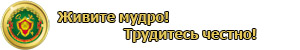 Отдел по работе с плательщиками по Чечерскому району инспекции Министерства по налогам и сборам Республики Беларусь по Рогачевскому району. официальный сайт МНС: www.nalog.gov.by.